三支一扶报名系统操作说明毕业生手册第一章个人注册登录访问网站： http://www.xjggjy.com/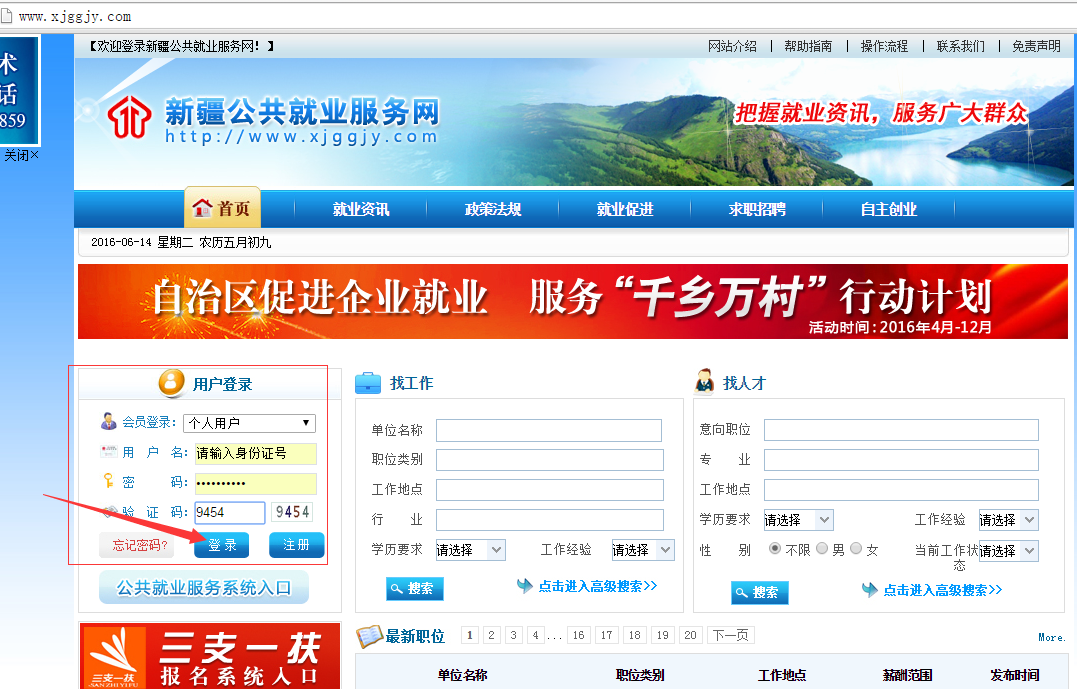 1.1注册账户	个人用户登录“新疆公共就业服务网”，在首页“用户登录”区，点击“注册”按钮，如下图：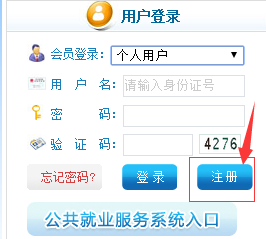 	在弹出的“新用户注册”页面中，选择“个人会员”选项卡，根据系统提示，正确输入18位身份证号、真实姓名、常用邮箱等注册信息。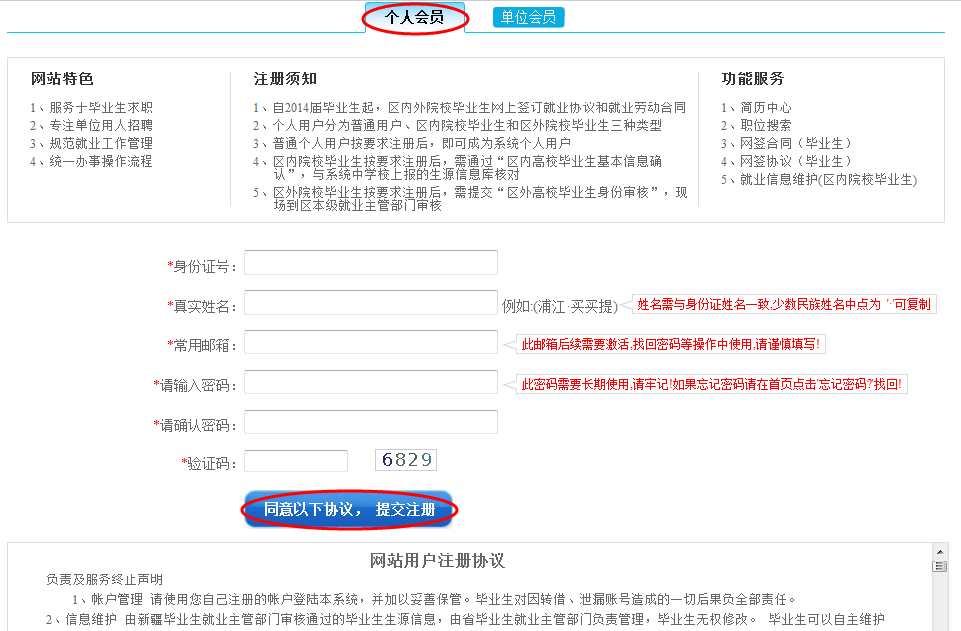 认真阅读“网站用户注册协议”后，点击页面下方“同意以下协议，提交注册”按钮，系统将弹出注册成功提示对话框。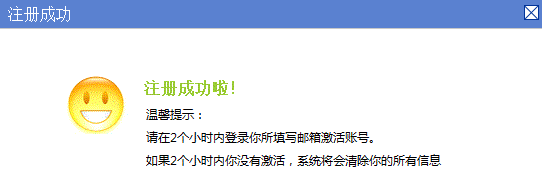 1.2激活邮箱注册完成后必须2小时内到邮箱中点击激活链接进行帐号激活，然后才可以登录到系统。如果过期，则重新注册。1.3登录系统用户登录“新疆公共就业服务网”，在首页“用户登录”区，选择会员登录为“个人会员”，输入正确的用户名、密码和验证码，点“登录”按钮，进入“个人专区”。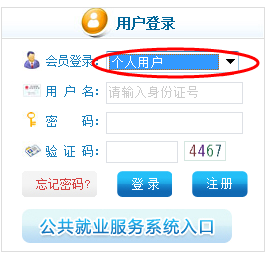 1.4密码修改功能描述：用户登录专区后，可以修改自己的登录密码。为了保证信息安全，建议用户经常更换登录密码。操作步骤：点击右上角菜单“修改密码”，打开修改密码页面，如下图。正确输入旧密码、新密码信息后，点击“确定”按钮，完成修改。注意：新密码为6-10位的数字或字母。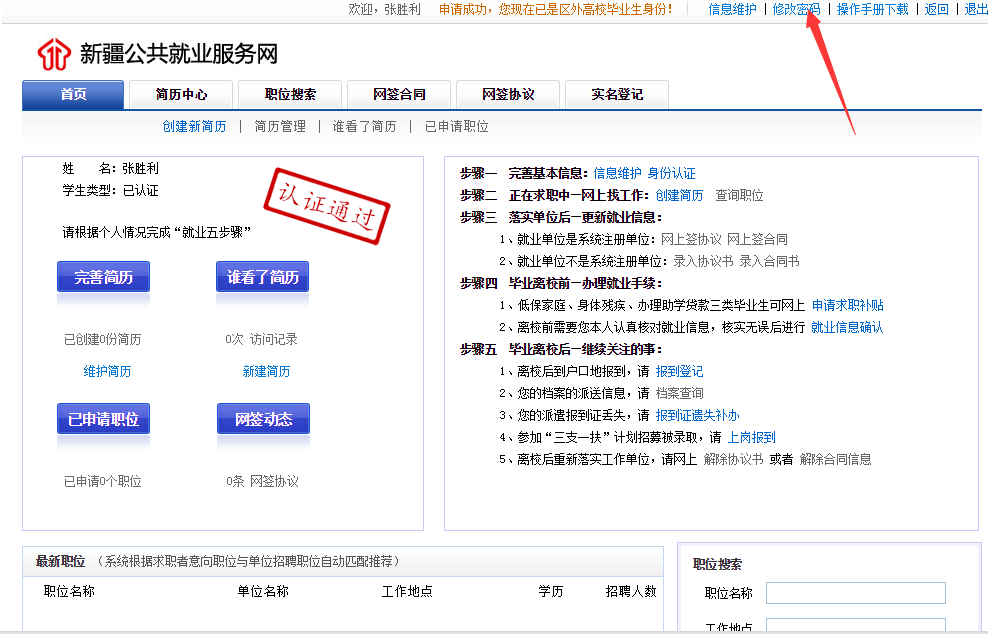 1.5忘记密码个人用户如果忘记登录密码，可以利用系统提供的取回密码功能找回。系统返回用户邮箱的是一个新的密码。点击“”按钮，如输入用户名正确，可点击自动显示注册邮箱，发送默认密码到注册邮箱。如果以上方式仍无法找回密码，请及时联系学校或院系负责就业老师。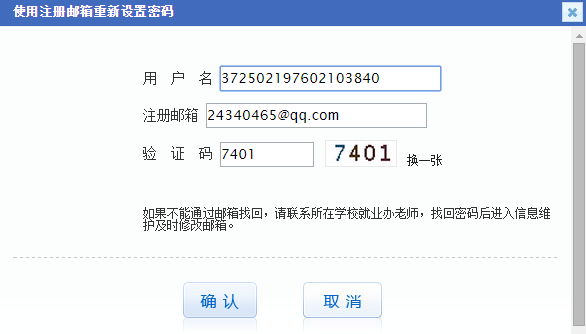 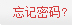 第二章 身份认证2.1基本信息维护功能描述：个人用户登录系统后能修改完善本人基本信息。操作步骤：个人用户首次登录进入专区后，弹出信息维护提示界面。点确定进入信息维护界面。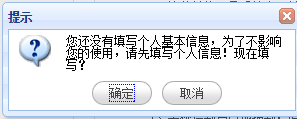 个人用户下次登录系统，可点击右上角菜单“信息维护”，进入个人信息维护界面完善和修改个人基本信息。注意：带*的项为必填项，不允许为空，否则无法保存提交信息。个人信息维护页面如图：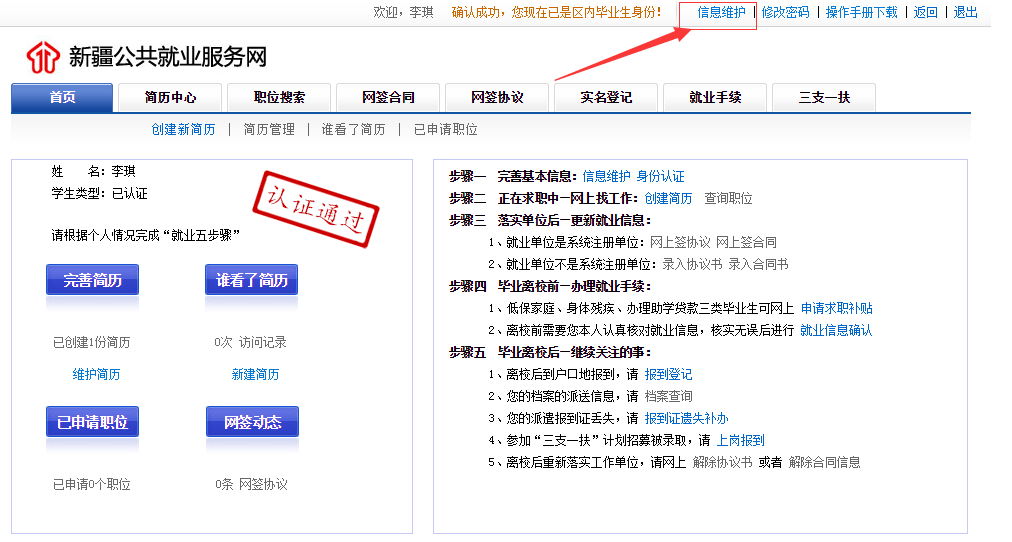 2.2新疆高校毕业生身份认证功能描述：毕业生注册填写的关键基本信息与新疆高校上报到“新疆公共就业服务网”的生源库信息比对，比对通过则完成身份认证，比对不同过有原因提示。调整信息后可继续比对或联系学校信息确认。操作步骤：点击“身份认证”链接，打开新疆高校毕业生身份认证页面，如下图。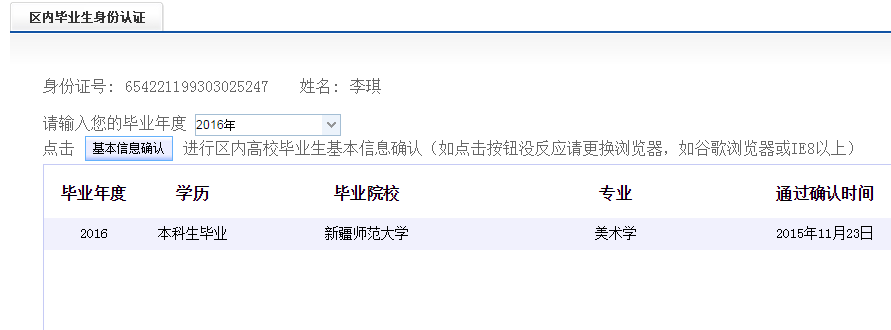 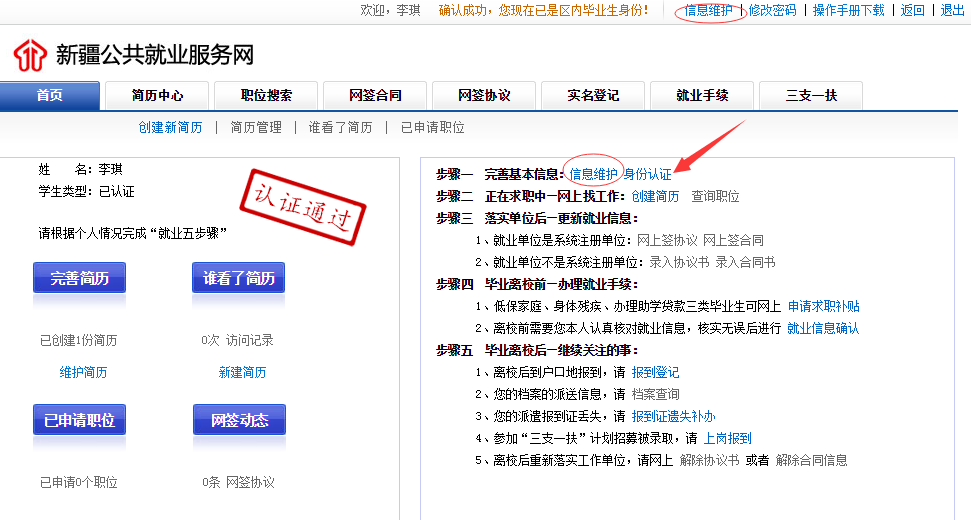 输入毕业年度，点击按钮，打开生源信息页面，毕业生确认无误后，点击马上确认按钮，完成区内高校毕业生身份认证，毕业生基本信息中的内容将由生源信息库中相应字段内容替换。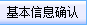 2.3内地高校毕业生身份认证功能描述内地高校的毕业生回新疆就业，完善基本信息后，通过姓名、毕业年度、毕业院校、学历、专业关键信息与内地高校毕业生生源库比对审核，审核通过，则完成身份认证。认证不通过的毕业生可带相关材料到现场进行身份认证。操作描述点击 “身份认证”，打开内地高校毕业生身份审核申请页面，如下图。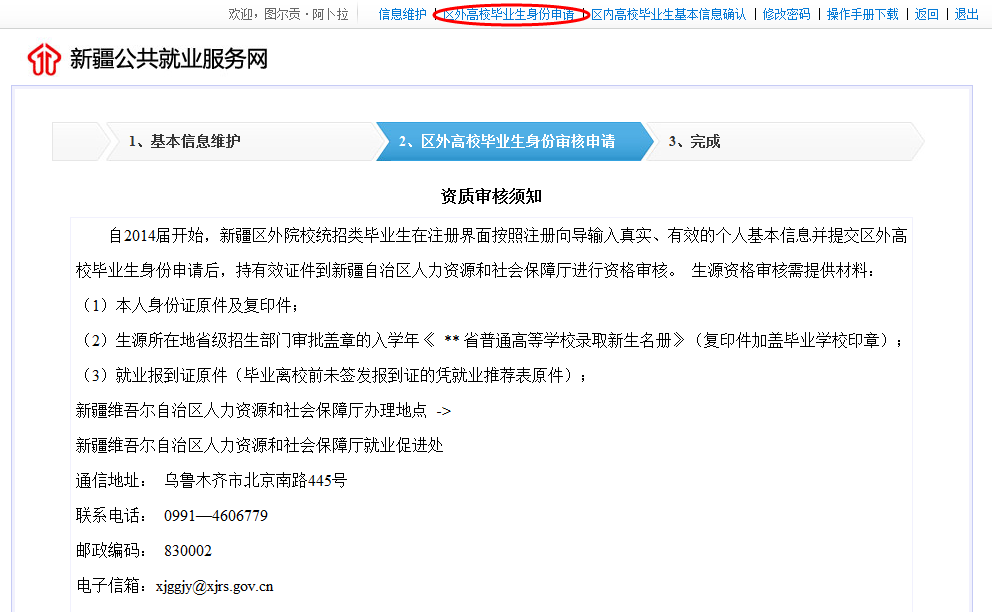 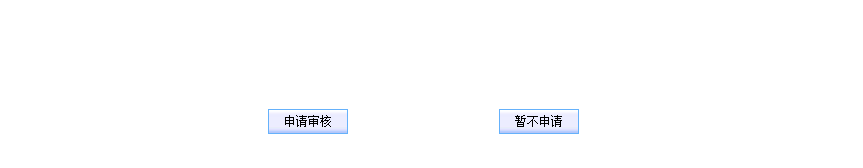 毕业生仔细阅读资质审核须知内容后，点击按钮，提交审核申请，点击则暂不提交申请，以后任何时候毕业生均可打开此页面提交申请。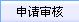 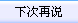 注意：学生申请区外毕业生前,区内认证之前可更改姓名；提交资格审核申请之的，毕业生务必确认信息维护页面中要求的必填字段均已正确填写，资格审核通过后，这部分字段本人将无法修改。第三章 离校后实名登记3.1 实名登记功能描述：毕业生身份认证后可进行网上实名登记。操作步骤：毕业生登录专区，点击“实名登记”菜单下的“实名登记”栏目，打开页面如下图：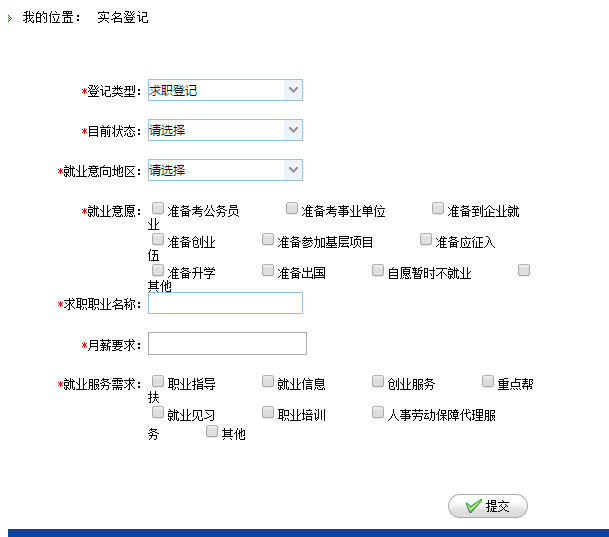 主要功能：初次实名登记： 点击实名登记按钮，打开登记界面填写毕业生最新的就业信息。分三类进行填写当选择登记类型为“求职登记”“失业登记”时，毕业生需要填写详细的求职需求。当选择登记类型为：“就业登记”时，填写就业信息。当选择登记类型为“其他”时，选择就业方式。签约、签合同数据共享：如果离校后毕业生还未实名登记，就跟单位网签了，则此时系统给毕业生默认进行实名登记，  实名登记就业状态为“已就业”，实名登记时间为网签成功时间、实名登记用户为系统，就业单位为签约合同单位，就业单位性质为签约合同单位性质，就时间为网签成功时间。3.2 跟踪登记功能描述：毕业生实名登记完成后，如果就业信息有所变化，可进行就业信息跟踪维护。操作步骤：毕业生登录专区，点击“实名登记”栏目，点击“跟踪登记”打开页面登记自己最新的就业信息和求职信息。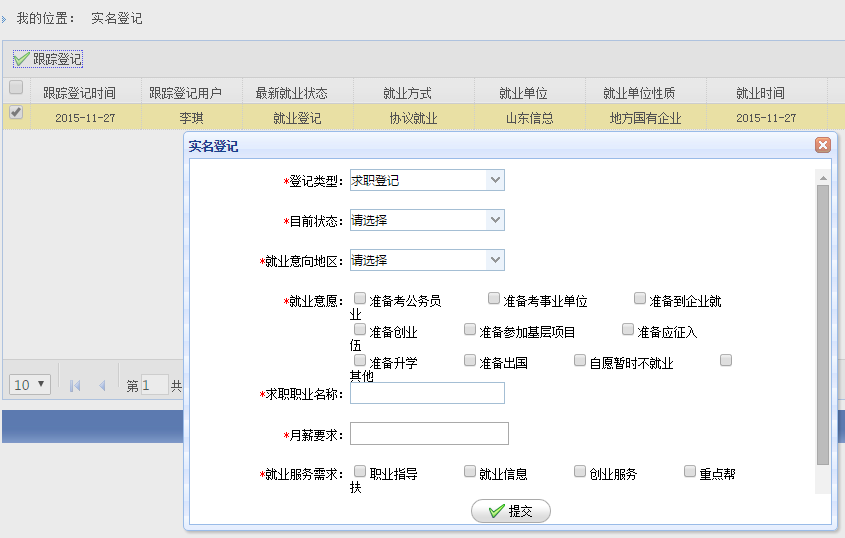 说明：因系统会随着需求变化调整，本手册仅供参考，以系统为最新版本为准。第四章 三支一扶报考4.1 岗位报名功能描述：毕业生实名登记后，可以网上报名参加就业主管部门组织的“三支一扶”计划招募活动。操作步骤：毕业生登录专区，点击“三支一扶”菜单下的“岗位报名”栏目，打开页面如下图：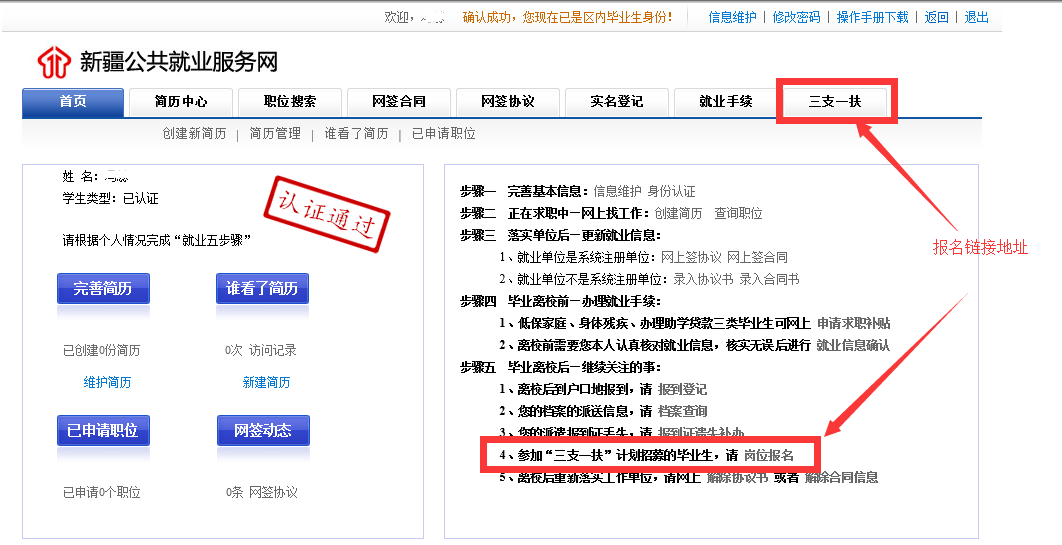 点击上图所示的报名链接地址，进入下图页面：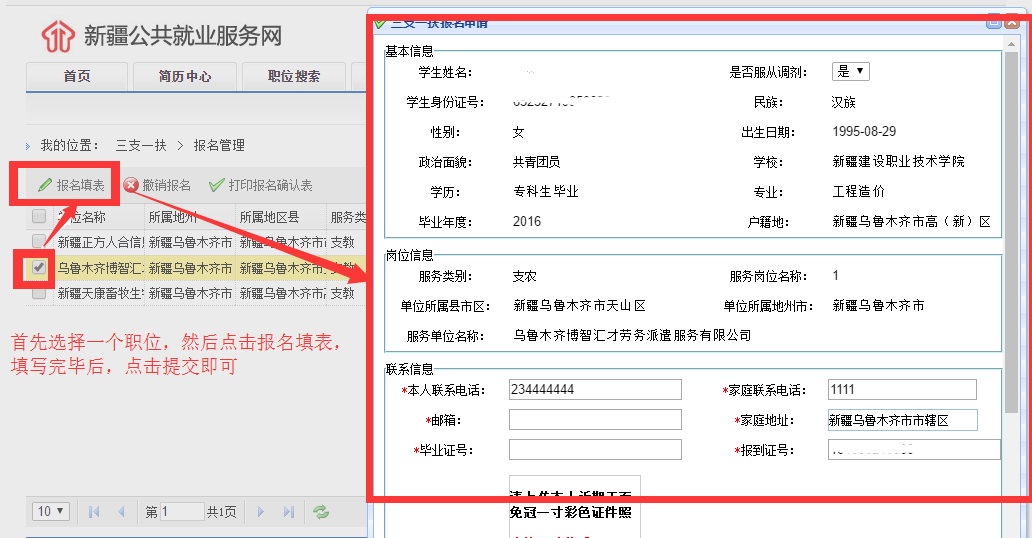 点击提交，报名即可。如需改报其他岗位，请在单位进行审核之前操作，单位审核后，无法再次报名。注意：每个学生只有一次报考机会，点击提交后，在审核之前可以撤销并改报，一旦审核后，不管是审核通过还是不通过，都不可以再次改报其他岗位。审核通过后，点击打印报名确认表即可。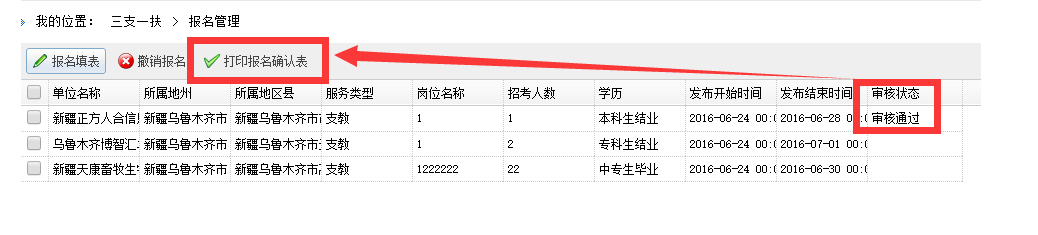 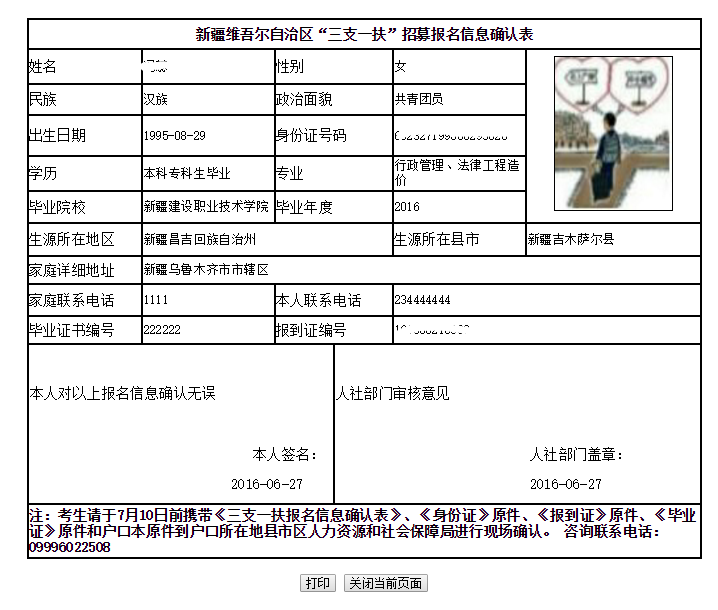 